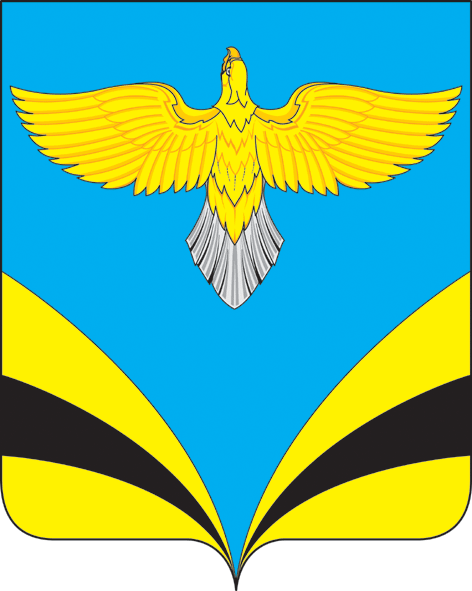            АДМИНИСТРАЦИЯ                                                 сельского поселения Екатериновкамуниципального района Безенчукский           Самарской области             ПОСТАНОВЛЕНИЕ     от 16 сентября 2019 года  №93             с. ЕкатериновкаО внесении изменений  в Постановление Администрации сельского поселения Екатериновка № 71 от 09.11.2017 года  «Об утверждении муниципальной программы«Модернизация и развитие сети автомобильных дорог  местного значения в границах населенных пунктов сельского поселения Екатериновка муниципального района Безенчукский Самарской области на 2018 – 2020 г.г.» В соответствии с  Федеральным Законом Российской Федерации   от 06.10.2003г. №131-ФЗ «Об общих принципах организации местного самоуправления в Российской Федерации, Бюджетным кодексом Российской Федерации, Постановлением Администрации сельского поселения Екатериновка муниципального района Безенчукский Самарской области от 07.07.2014г. № 30 «Об утверждении Порядка принятия решений о разработке, формировании, утверждении и реализации муниципальных программ сельского поселения Екатериновка», руководствуясь Уставом сельского поселения Екатериновка муниципального района Безенчукский Самарской области                                                  ПОСТАНОВЛЯЮ:Внести изменения  в муниципальную программу «Модернизация и развитие сети автомобильных дорог местного значения в границах населенных пунктов сельского поселения Екатериновка муниципального района Безенчукский Самарской области на 2018 – 2020 г.г.»  согласно приложению. Считать утратившим силу Постановление №104 от 14.11.2018 года «О внесении изменений  в Постановление Администрации сельского поселения Екатериновка № 71 от 09.11.2017 года  «Об утверждении муниципальной программы «Модернизация и развитие сети автомобильных дорог  местного значения в границах населенных пунктов сельского поселения Екатериновка муниципального района Безенчукский Самарской области на 2018 – 2020 г.г.» Опубликовать настоящее Постановление в газете «Вестник сельского поселения Екатериновка», разместить на официальном сайте администрации сельского поселения Екатериновка в сети Интернет (http://www.admekaterin.ru).  Контроль за исполнением настоящего постановления оставляю за собой. Глава сельского поселения 			       Екатериновка                                                                                      А.В.Гайдуков Л.Б. Резепова8(846) 76 31 459Приложение к Постановлению Администрациисельского поселения Екатериновка от 16.09.2019 г. № 93В Паспорте Программы раздел «Финансирование программы по годам» изложить в следующей редакции:В  разделе 6 .Обоснование ресурсного обеспечения подраздел  3 изложить в следующей редакции:Общий объем финансирования мероприятий Программы составит:3913,0  тысяч рублей, в том числе:в 2018 году – 1060,0 тыс.руб.;в 2019 году – 2127,0 тыс. руб.;в 2020 году -  1556,0  тыс. руб.Финансирование программы по годам:Расходы  (тыс. рублей)Расходы  (тыс. рублей)Расходы  (тыс. рублей)Расходы  (тыс. рублей)Финансирование программы по годам:Всего201820192020Средства бюджета с.п.  Екатериновка4743,01060,02127,01556,0